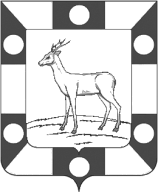 ГЛАВА ГОРОДСКОГО ПОСЕЛЕНИЯ  ПЕТРА ДУБРАВА
МУНИЦИПАЛЬНОГО РАЙОНА ВОЛЖСКИЙ САМАРСКОЙ ОБЛАСТИПОСТАНОВЛЕНИЕот  05.03.2015 г. №  13О внесении изменений в постановление от 19.02.2014 года № 17	В соответствии с  Жилищным  кодексом Российской Федерации, Постановлением Правительства Российской Федерации  от 21.01.2006 года № 25 «Об утверждении Правил пользования жилыми помещениями», Постановлением Правительства Российской Федерации от 28.01.2006 № 47 «Об утверждении Положения о признании помещения жилым помещением, жилого помещения непригодным для проживания и многоквартирного дома аварийным и подлежащим сносу или реконструкции», руководствуясь Уставом городского поселения Петра Дубрава муниципального района Волжский Самарской области ПОСТАНОВЛЯЮ:       1.Внести изменения в Приложение № 2  постановления от  19.02.2014 года  № 17  «О межведомственной комиссии по использованию жилищного фронда на территории городского поселения Петра Дубрава муниципального района Волжский Самарской области» (Приложение № 1 к настоящему постановлению).       2. Настоящее постановление вступает в силу с момента его подписания.       3. Контроль за исполнением настоящего постановления оставляю за собой.Глава городского поселенияПетра Дубрава						               В.А.КрашенинниковЧернышов   226-16-15                                                                         Приложение № 2                                                      к постановлению Главы городского поселения                                                     Петра Дубрава  муниципального района                                                            Волжский Самарской области                                                              от  19.02.2014 года   №  17                                                                         Приложение № 1                                                      к постановлению Главы городского поселения                                                      Петра Дубрава  муниципального района                                                              Волжский Самарской области                                                                   от  05.03.2015 года   №  13С О С Т А Вмежведомственной комиссии по использованию жилищного фонда на территории городского поселения Петра Дубрава муниципального района Волжский Самарской областиЧернышов Г.В.                   -  ведущий специалист Администрации поселения,                                             - председатель комиссии;Питерцев Р.М.                    - главный специалист Администрации поселения,                                             -  заместитель председателя комиссии;Тугунова Л.А.                     - инспектор БУ «Петра-Дубравское»,                                              - секретарь комиссии.Члены комиссии:Богомолова Т.А.  - главный специалист Администрации г.п. Петра Дубрава,                                - член комиссии;Школьникова Л.Г. - директор БУ «Петра-Дубравское».                                   - член комиссии;Агафонов И.В.  -  директор МУП «Петра Дубрава»,                             - член комиссии;Ларькина Н.П. – депутат Собрания представителей г. п. Петра Дубрава,                              - член комиссии (по согласованию).